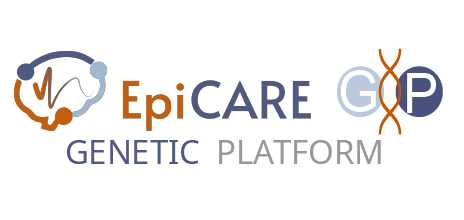 Call for collaborative clinical research on rare and complex epilepsiesCalls for collaborative projects aim to rapidly build up consistent clinical series of rare and complex epilepsies to better delineate their clinical spectrum and natural history. The call will be disseminated to the mailing list of EpiCARE and will be posted on the web site, with regular reminders.The EpiCARE team will follow up on the outcome of each call during the year that follows its publication. Any publication issued from this call should acknowledge EpiCARE.Each proposal should follow the following template:Short title:      Targeted gene(s)/phenotype under study (to be quoted in the newsletter):     (OMIM #  or ORPHA code if available)Summary (1000 characters max):Coordinating clinician: Institution (dept, hospital, city, country):        Contact email:          Specific requirements beyond clinical and genotype data :Re-analysis of DNA samples: Y/NResampling of patients: Y/NLinked to a translational/basic research project? Y/N